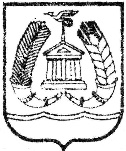 АДМИНИСТРАЦИЯ ГАТЧИНСКОГО МУНИЦИПАЛЬНОГО РАЙОНАЛЕНИНГРАДСКОЙ ОБЛАСТИПОСТАНОВЛЕНИЕ____________				                                                       	№ ___О наделении должностных лиц администрации Гатчинского муниципального района полномочиями по составлению протоколов об административных правонарушениях В соответствии с Кодексом Российской Федерации об административных правонарушениях, Федеральным законом 131-ФЗ «Об общих принципах организации местного самоуправления в Российской Федерации», областными законами от 02.07.2003 № 47-оз «Об административных правонарушениях», от 13.10.2006 №116-оз «О наделении органов местного самоуправления муниципальных образований Ленинградской области отдельными государственными полномочиями Ленинградской области в сфере административных правоотношений», а также Уставом Гатчинского муниципального района, Уставом МО «Город Гатчина»ПОСТАНОВЛЯЕТ:Наделить должностных лиц администрации Гатчинского муниципального района полномочиями по составлению протоколов об административных правонарушениях, предусмотренных статьями областного закона от 02.07.2003 №47-оз «Об административных правонарушениях», согласно приложению 1.Наделить должностных лиц администрации Гатчинского муниципального района полномочиями по составлению протоколов об административных правонарушениях, предусмотренных статьями Кодекса Российской Федерации об административных правонарушениях, согласно приложению 2.Признать утратившим силу постановление администрации Гатчинского муниципального района от 13.01.2023 № 86 «О наделении должностных лиц администрации Гатчинского муниципального района полномочиями по составлению протоколов об административных правонарушениях». Настоящее постановление вступает в силу со дня его официального опубликования и подлежит размещению на официальном сайте администрации Гатчинского муниципального района.Глава администрацииГатчинского муниципального района                                                   Л.Н.НещадимЛевченко О.Н.Приложение №1к постановлению администрации Гатчинского муниципального района от __________№ ________ПЕРЕЧЕНЬдолжностных лиц администрации Гатчинского муниципального района Приложение № 2  к постановлению администрации Гатчинского муниципального района                                                                      от __________№ ________ПЕРЕЧЕНЬдолжностных лиц администрации Гатчинского муниципального района № п/пДолжностные лица, уполномоченные составлять протоколы об административных правонарушенияхСтатьи Закона Ленинградской области от 02.07.2003 № 47-оз «Об административных правонарушениях»1Начальник, главный специалист, ведущий специалист отдела городского хозяйства комитета жилищно-коммунального хозяйства 2.2; 2.2-1; 2.3; 4.2; 4.4; 4.5; 4.6; 4.7; 4.8; 4.9; 4.9-1; 4.10; 4.11-2; 4.12, 4.13; 4.14; 4.15 ; 5.142Начальник, главный специалистотдела по дорожному хозяйству и транспорту комитета жилищно-коммунального хозяйства ч. 2 ст. 6.53Начальник, главный специалист, ведущий специалист отделапо развитию малого, среднего бизнеса и потребительского рынка 3.2; 3.3; 3.5; 3.7; 3.8 ч.14Начальник отдела, начальник сектораКомитета юридического обеспечения 7.6 5Начальник, заместитель начальника, главный специалист, ведущий специалист отдела муниципального контроля2.6; 2.10; 2.10-1; 2.10-2; 2.10-3; 2.11; 2.12; 7.2; 7.2-16Начальник отдела, заместитель начальника отдела по экономическому развитию и инвестициям 2.13; 8.17Начальник отдела, ведущий специалист, главный специалист отдела земельных отношений и городского дизайна,начальник отдела, главный специалист сектора выдачи разрешений на строительство комитета строительства и градостроительного развития территорий 3.8 ч.2; 4.3; 4.6-1; 4.11; 4.11-1; 9.1№ п/пСтруктурное подразделение администрации Гатчинского муниципального районаНаименование должностиСтатьи Кодекса Российской Федерации об административных правонарушениях1.Комитет финансов Гатчинского муниципального районаПредседатель комитетаст. 15.1; ст. 15.14 – 15.15.16; ст. 5.21; ч. 1 ст. 19.4; ч. 20 и 20.1 ст. 19.5; ст. 19.6; ст. 19.7 1.Комитет финансов Гатчинского муниципального районаЗаместитель председателя комитетаст. 15.1; ст. 15.14 – 15.15.16; ст. 5.21; ч. 1 ст. 19.4; ч. 20 и 20.1 ст. 19.5; ст. 19.6; ст. 19.7 2.Отдел внутреннего муниципального финансового контроля и аудита комитета финансов Гатчинского муниципального районаНачальник отделаст. 15.1; ст. 15.14 – 15.15.16; ст. 5.21; ч. 1 ст. 19.4; ч. 20 и 20.1 ст. 19.5; ст. 19.6; ст. 19.7 2.Отдел внутреннего муниципального финансового контроля и аудита комитета финансов Гатчинского муниципального районаГлавный специалист отделаст. 15.1; ст. 15.14 – 15.15.16; ст. 5.21; ч. 1 ст. 19.4; ч. 20 и 20.1 ст. 19.5; ст. 19.6; ст. 19.7 2.Отдел внутреннего муниципального финансового контроля и аудита комитета финансов Гатчинского муниципального районаГлавный специалист отделаст. 15.1; ст. 15.14 – 15.15.16; ст. 5.21; ч. 1 ст. 19.4; ч. 20 и 20.1 ст. 19.5; ст. 19.6; ст. 19.7 2.Отдел внутреннего муниципального финансового контроля и аудита комитета финансов Гатчинского муниципального районаВедущий специалист отделаст. 15.1; ст. 15.14 – 15.15.16; ст. 5.21; ч. 1 ст. 19.4; ч. 20 и 20.1 ст. 19.5; ст. 19.6; ст. 19.7 